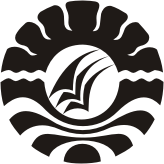 SKRIPSIPENGARUH PENGGUNAAN MEDIA WPS PRESENTATION OFFICE 2016 TERHADAP HASIL BELAJAR MATA PELAJARAN IPS GEOGRAFI PADA SISWA KELAS VII  SMP NEGERI 4 SUPPA KABUPATEN PINRANGMARDIANA1341040008PROGRAM STUDI TEKNOLOGI PENDIDIKAN FAKULTAS ILMU PENDIDIKAN UNIVERSITAS NEGERI MAKASSAR2017